高性能计算解决方案HPC Solution   高密：单个半柜列间空调制冷量高达55kW高效：轻松实现节能30%-50%,基于冷冻水制冷方案洁净：全封闭的机柜级制冷结构安全：配备自动开门系统集成精密配电系统开放式IT架构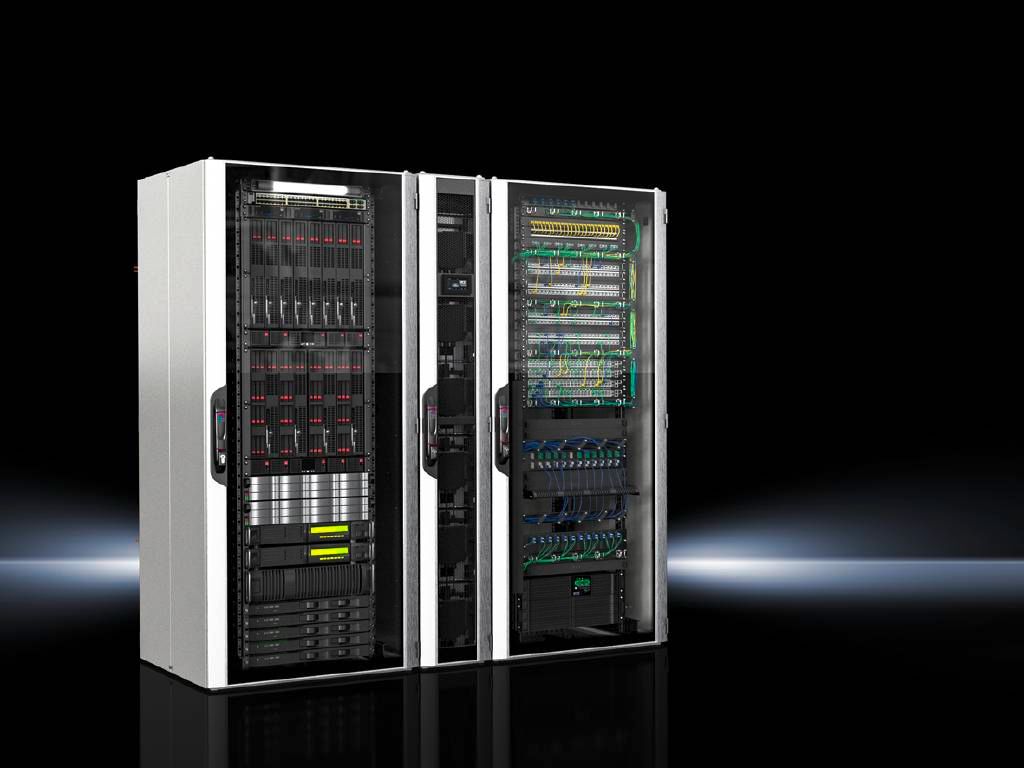 